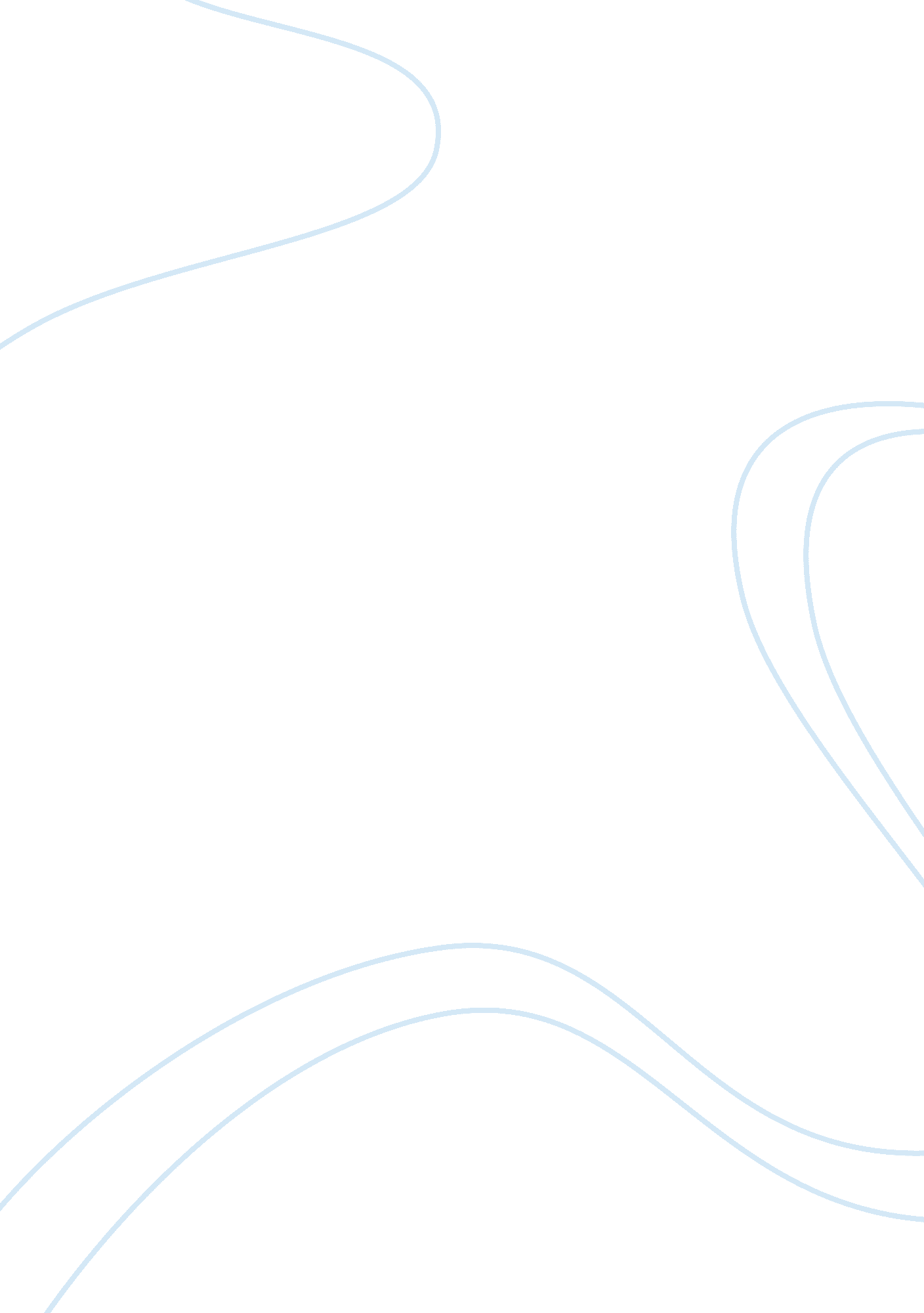 The history about authentic leadership management essayBusiness, Management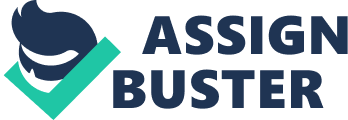 Introduction: A very simple delineation of leader is the one who takes persons at that location where they cannot reach to. The nation's ideals custodian, the convictions it cherishes, of its enduring likes, of the conviction which makes a territory out of a meager aggregation of individuals. Custodians, the saying means a caretaker, a guardian, or a keeper. It is a practical saying that proposes undertaking on the part of the bearer. Custodians comprise certain thing in accept as true on behalf of other ones. A custodial function must be complicated as a provisional function, maintaining certain thing bigger than the self measures of enduring and lasting worth. It suggests a caring and worried addition between leaders and followers; persons inspired by their constituents' best anxieties. leaders set the stage for every person to dispute the grade quo everyday by developing answer for six basic inquiries which are: why do we live, what will we become in the future, what do we believe in, what guidance will we provide to every individual in our association as to how they should supply items and services to our customers, what are the long-term and short-term accomplishments that will endow us to fulfill our operation and attain our illusion, how are we going to move towards our illusion and entire our aim and objectives. There is also some understanding for a leader in sayings of Professor Drucker. He said that the leader of the past was an individual who knew how to notify. The leader who thinks of the future will be a one-by-one who recognizes how to inquire. Leaders who often inquire for input are glimpsed as increasing in effectiveness. Leaders who don’t go after are not essentially alarming leaders; they are just not glimpsed as getting better. [1]Leadership is certain thing wholeheartedly crucial to any assembly or association. What a leader does is usually very powerful to describe in words. The delineation of leadership appears so vague because of the numerous responsibilities one retains. As tough as it may emerge, there are 3 rather well renowned ways in giving a definition of management, close to from distinct perspectives. Leadership is a topic that all of us all, furthermore, we are all called upon to workout it. if we are called upon to be engaged in premier government or enterprise, premier a family standing, guiding juvenile minds for what is correct, or coordinating a dinner, a carpool, or a house, every one-by-one has a leadership function to play.[http://leadershipdefinition. net/] [http://www. leadershipnow. com/service. html]Body: A major undertaking of any kind of leader engages motivating and reinforcing other ones to increase better output. Put in another way, concepts of motivation boost leaders to bind significant deductions to craved behaviors. Thus, if leaders endorse some variant of expectancy concept or reinforcement notion, the note is clear: To maintain motivation, leaders should display to workers a close connection between presentation and buys. The relation implication of inspiring and strengthening other ones was echoed in the quo; Real Leaders & quo; study. In this comprehensive study undertook over a four-year time span, the examiners analyzed what kinds of leadership undertakings were routinely affiliated with thriving versus effective leaders. The flourishing leader was characterized in time span of the pace of advancement inside an association. The creative leader was distinguished as: Getting the job accomplished through high worth assesses. Getting the job completed through persons, needing their approval and firm promise. Interestingly, the flourishing leader was discovered out to spend a most of their time networking with other ones than did their less flourishing counterparts. while, the productive leaders - the ones who consigned worth deductions through convinced and pledged workers, were discovered to spend a most of their time dynamically coordinating human assets through inspiring and reinforcing their value-enhancing behaviors and communicating with them on a normal foundation. [5]In latest years associations have gone through stunning modification, together with downsizing, looser and flatter structures and grade improvement to data flow. On the one hand these alterations are due to very fast technological expansion, international affray, and the changing environment of the workforce. In spite of this, these executive transformations and modernization are activated by interference like total worth management and enterprise procedure re-engineering. Leadership is considered as a critical constituent in the beginning and accomplishment of the transformations in associations. If leadership likes to engender an affirmative leverage on individuals, assemblies, and associations, both practitioners and investigators have contended that preceding leadership examples such as deliberation versus beginning structure, autocratic versus well admired management, and task versus relative’s oriented leadership should be broadened. With esteem to the management of transformation processes in associations, there is a powerful need for leaders who are more change centralized. These leaders position worth on the development of a clear dream and inspire followers to chase the illusion. In this way they supply a powerful inspirational power for change in supporters. Anderson and monarch (1993) furthermore resolved that in supplement to a participative leadership method, a clear illusion or goal is most anticipated to foster breakthrough. Leaders who enhance followers’ self-assurance and adeptness to develop innovative answers, to be creative, and to take dangers, can furthermore facilitate the changeover procedures in associations. [7] Transformational leadership: Transformational leadership is glimpsed as an undertaking pattern of leadership for accelerating informative associations be source it can source essential change, conclusion foremost anxieties, and conceive new paradigms. Such a leader carries open attachment which conceives assembly motivation. She or he furthermore assists construct the self-assurance of her or his group constituents by supplying wholeheartedly crucial teaching and expanding assembly building. Dimmock and Walker (2000) too affirm the attachment between assembly motivation and aim- setting and visioning. Teamwork then, calls for participatory leadership and proactive support for change. To this end, a transformational leader possesses the wholeheartedly crucial propel to start and sustain transformational procedures interior the association. One should be proficient of articulating a guaranteeing and very sensible dream and aim other ones in the main heading of a new critical route. If required, the association may need to be redesigned to support the transformation. Charbonneau (2004) documented that the attractiveness and attractiveness of this leadership arises at smallest important in part, from its dependable association with better output in a kind of associations. Transformational leaders facilitate the conceiving of vintage adversities in new ways. They are often proficient of communicating an illusion and mobilizing the power absolutely vital for change. Their behaviors and traits encompass empathy, the need for power, good rhetorical ability, understanding, and the concern for other ones. The effect of this leadership procedure is that it motivates or motivates followers, profits firm pledge from followers, alterations attitudes and carries the goals of the one-by-one and association. Burns (1978) sees the transformational leader as mirroring the traits and behaviors that are absolutely vital for beginning change. These leaders identify themselves as change bureaus and take blame for change. They are audacious and take hazards, accept as factual in and accept as factual people, have clear measures and are worth propelled. They are lifelong learners and visionaries who can deal with complexity, ambiguity and inquiry and share their dream with other ones. [8] Ethical leadership: Ethical leadership enlists both depicting and premier ethically over time all the time. Ethical leadership kind’s ethical demeanor to the association and the community. It builds accept as true, brings integrity and esteem, both for one-by-one and for the association, it can lead to collaboration; it creates a good weather interior the association. If you have contradiction, or are powerfully bearing a place, ethical leadership permits you to reside at the message high ground. Ethical leadership is effortlessly the right way to proceed. Ethical leadership affords self-respect. Leadership ethics can furthermore help as a critical notion that undoes up new types of dialogues amidst examiners and practitioners. Enterprise ethics has wholeheartedly offered this function in enterprise inquiries and present. Finally, work in leadership ethics should evolve distinct ways of conceptualizing leadership and new ways of asking study inquiries. To some span, the idea of house leadership and altering leadership has accomplished this. [13] Authentic Leadership: Authentic leaders are characterize as those who are profoundly aware of how they accept as true and advance and are glimpsed by other ones as being cognizant of their own and other ones’ values/moral perspectives, facts and figures, and power; cognizant of the context in which they function; and who are assured, assured, assured, resilient, and of high message attribute and authentic leadership is distinguish as a method that sketches from both affirmative psychological capabilities and a highly evolved organizational context, which conclusions in both bigger self-awareness and self-regulated affirmative behaviors on the part of leaders and aides, fostering affirmative self-development. [15]To distinguish authentic leadership, Shamir and Eilam (2005) insert the assemble of authentic follower-ship, which is accomplished by followers who follow leaders for authentic determinants and have an authentic connection with the foremost. In the piece, the notion of authentic follower-ship, arguing that it reflectors the developmental methods of authentic leadership and is differentiated by heightened degrees of followers’ self-awareness and self-regulation premier to affirmative follower development and deductions. Therefore, authentic followers are posited to brandish internalized regulatory methods, reasonable dispensation of information, genuine behavior and relational transparency paralleling what we interpret as characterizing authentic leaders.[17]The major aim of Shamir and Eilam’s (2005) part is dedicated to the growth of real leaders, somewhat authentic leadership progress, that is more perplexing, because it enlists the development of an authentic addition between leaders and followers. We acquiesce that authentic leadership development recruits convoluted methods, and that it is unlikely to be carried out effortlessly through an educating program. As documented overhead, we do not outlook authentic leadership development as a program, except we were too amply marking it as life’s program. To the opposing, authentic leadership development enlists ongoing procedures whereas leaders and supporters get self-consciousness and set up open, clear, trusting and authentic connections, which in part may be formed and impacted by designed interventions such as training. [14] Behavioral Integrity: Behavioral integrity is distinct from the assemble of integrity. Based study of distinct constructs, Becker (1998) distinguished integrity as commitment in undertaking to an ethically justifiable set of measures and assesses. Investigators acquiesce that behavioral integrity is distinct from integrity and adopts one-by-one perception between the congruence of a person’s words and undertakings. The assemble for behavioral integrity is based on accept as factual, integrity, and psychological affirmations. Employees develop a degree of accept as true founded on the congruence between what a supervisor says and what he or she does. Davis and Rothstein (2006) sharp out that accept as factual is significant and suggested a major component in the paid work connection. Two types of believe live in associations. The first is cognitive-based accept as factual and is differentiated by consistency with an individual’s past exploits centered on reliability and accept as factual worthiness. The second kind of accept as factual is affect-based accept as factual, which mentions to the degree of emotional bond that lives between two or more persons. Simons (1999) asserted cognitive-based accept as factual evolves when past undertakings set up a consistency between reliability and sayings. Integrity is founded on the degree of accept as true that lives between individuals. Davis and Rothstein (2006) established that credibility distinguishes the believability of an accurate one-by-one. In other sayings, leaders and people in general should have some degree of creditability in alignment for other ones to accept as factual them. Both believe and integrity is founded on the insights of individuals. Granted that one-by-one insights distinguish accept as true and credibility, organizational adoption of believable leaders yearns a degree of believability and consistency. Transformational leadership and Ethical Leadership: Transactional leadership types are grounded in a worldview of self-interest. But the elite search of self-awareness is found out liking by most ethicist. Authentic transformational leadership presents a shrewder and very shrewd idea of self, a self that is attached to family, aides and society whose benefit may be more significant to one than his own. One’s message compulsions to them are stranded in a wider beginning of individuals within community and affiliated communal norms and heritage convictions. Ethical standards should not be forced but without coercion taken up. Motivation should not be declined to coercion but augment out of authentic inward firm pledge. Interrogating and creativity should be bigger. Followers should not be meager means to self-satisfying finishes for the leader however should be take care of as finishes in them. We furthermore need to investigate the performances of valid transformational leadership also ascriptions assigned to transformational leadership on a moral foundation; that is the methods of dream articulation and alternative are activities of lesson disquiet, not just the punishments. It is the occurrence or nonattendance of such a note base of the leader as a note agency that surrounds the difference between pseudo-transformational leadership versus authentic. Personalized leaders, mostly concerned with their own self-interests, could not be actually transformational leaders. Publicly, while, and at an expanse, they could accelerate as if they were actually transformational while personally they were more concerned about themselves. [18] Transformational leadership and Authentic Leadership: Authentic leadership concept adopts an in-depth aim on leader and follower self-awareness/ guideline, affirmative psychological capital, and the moderating role of an affirmative organizational climate1. While transformational leadership theorists have precisely or obscurely cited to these notions. It should be documented that transformational leaders have actually been recounted as being confident, assured, developmentally oriented and of high note characteristic. Once afresh, to be analyzed as transformational by the delineations, necessitates that a leader be authentic; significantly, while, being an authentic leader does not inescapably signify that the leader is transformational. [16]With that groundwork they stay their course and express to other ones, oftentimes through undertakings, not just sayings, what they comprise in time span of measures, standards and ethics. Transformational leaders may furthermore have this deep sense of self connecting our two outlooks of management, or they may be adept to change other ones and associations, through a mighty, affirmative dream, an intellectually stimulating notion, and attention to uplifting the desires of supporters and by having a sharp logic of origin. [14] Transformational leadership and Behavioral integrity: Transformational leaders try to conceive higher-level followers by believing they can direct workers away from self-interest. A transformational leader demonstrates behavioral integrity, which permits for the development of accept as factual with followers. While examiners have proposed an addition between transformational leadership and behavioral integrity, also accept as true and transformational management, no one has set up a association between both. This study investigated two study hypotheses: Behavioral integrity is positively affiliated with transformational leadership. Accept as factual is positively affiliated with transformational leadership. Accordingly, the first study hypothesis--that transformational leadership is positively affiliated with accept as factual was maintained The minutia and figures furthermore showed that transformational leadership was substantially and positively correlated with behavioral integrity, thereby bearing the second study hypothesis--that transformational leadership is positively affiliated with behavioral integrity. This study points to the significance of identifying pledge transformational leaders. Conclusion: While concluding this essay it is clear that the transformational leadership is much more important relating to the leadership and by adding to this ethical leadership is also important if we relate with the transformational leadership. Authentic leadership and behavioral integrity have own relation with the transformational leadership. 